Какие виды спорта обеспечивают наибольший прирост в силе:атлетическая гимнастика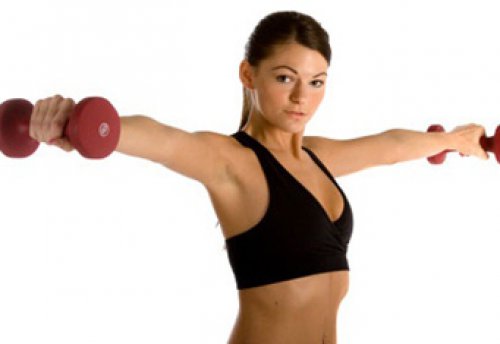 План-конспект занятия:1.Строевые упражнения: повороты на местеналево;направо;кругом;на месте шагом марш.Выполнение поворота на пятке и носке, руки прижаты, кисти в кулак, подбородок приподнят2.Разновидности ходьбы:на носках;на пятках;на внешней стороне стопы;на внутренней стороне стопы;в полупреседе;в приседе;в приседе прыжкамиРуки вверхКисти к плечамРуки на поясРуки на поясРуки за головойРуки на колениРуки на колениСледить за дыханием3.Разновидности бега:галопом влево;галопом вправо;с высоким подниманием бедра;с захлёстыванием голени назад;спиной вперёд;прыжкообразным бегом;обычным бегом4.Скрестные движения рук внизуРуки на поясеМедленный темп, свободное дыханиеМедленная ходьба с выполнением упражнений на восстановление дыхания.Глубокий вдох – руки вверх, руки вниз - выдохВыполнение движений учащимися поочерёдноОбщеразвивающие упражнения на местеПереход от станции к станции в медленном темпе трусцой и восстановлением дыханияБег трусцойМедленный темп, все мышцы максимально расслабленыХодьба в медленном темпе с поочередным подниманием рук вверх и резким опускним внизРуки вверх – вдох,руки вниз - выдох